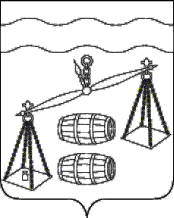 Администрация сельского поселения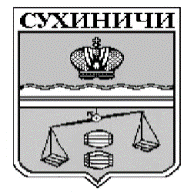 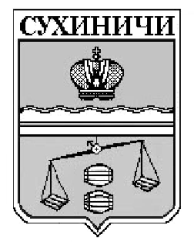 «Деревня Юрьево»Калужская областьПОСТАНОВЛЕНИЕО внесении изменения в постановление администрацииСП «Деревня Юрьево» от 04.10.2019 № 38 «Обутверждении муниципальной программы сельскогопоселения «Деревня Юрьево» «Энергосбережениеи повышение энергетической эффективностив сельском поселении «Деревня Юрьево» на 2020-2026 годы.В целях реализации Федерального закона от 23.11.2009 года № 261-ФЗ «Об энергосбережении и повышении энергетической эффективности и о внесении изменений в отдельные законодательные акты Российской Федерации», руководствуясь Уставом сельского поселения «Деревня Юрьево», администрация сельского поселения «Деревня Юрьево» ПОСТАНОВЛЯЕТ:Внести изменения в постановление администрации сельского поселения «Деревня Юрьево» от 04.10.2019 № 38 «Об утверждении муниципальной программы сельского поселения «Деревня Юрьево» «Энергосбережение и повышение энергетической эффективности в сельском поселении «Деревня Юрьево» на 2020-2026 годы, изложив преамбулу постановления в новой редакции:        «В целях реализации Федерального закона от 23.11.2009 № 261-ФЗ «Об энергосбережении и повышении энергетической эффективности и о внесении изменений в отдельные законодательные акты Российской Федерации», постановления Правительства РФ от 11.02.2021 № 161 "Об утверждении требований к региональным и муниципальным программам в области энергосбережения и повышения энергетической эффективности и о признании утратившими силу некоторых актов Правительства Российской Федерации и отдельных положений некоторых актов Правительства Российской Федерации", руководствуясь Уставом сельского поселения «Деревня Юрьево», администрация сельского поселения «Деревня Юрьево», ПОСТАНОВЛЯЕТ:2.Постановление вступает в силу после его обнародования. 3.Контроль за исполнением данного постановления оставляю за собой.И.О.Главы администрации  СП «Деревня Юрьево»                                                       Н.Н.Антипцеваот 30.11.2023г.№ 53